Уважаемые руководители предприятий и индивидуальные предприниматели!Минцифры России оказывает меры поддержки российским организациям, реализующим проекты по цифровой трансформации и внедряющим ИТ-решения, посредством предоставления льготных (субсидированных) кредитов и факторинга через уполномоченные банки.Получателями субсидии являются системно значимые кредитные организации и иные юридические лица, которые имеют право осуществлять банковские операции и предоставлять кредиты, успешно прошедшие отбор и признанные уполномоченными банками.Уполномоченные банки предоставляют кредиты российским компаниям по льготной ставке 1-5%. Максимальный объем кредита на проект составляет 5 млрд. руб., на программу (комплекс проектов) – 10 млрд. руб. Льготное кредитование заемщиков предусматривается до конца 2024 года.Перечень уполномоченных банков дополняется по мере прохождения указанных отборов. Информация об уполномоченных банках размещается по результатам заключения соглашений о предоставлении субсидии в данном разделе по ссылке ниже.Механизм поддержки утвержден постановлением Правительства Российской Федерации от 5 декабря 2019 г. № 1598 (в редакции постановления Правительства Российской Федерации от 26 декабря 2020 г. № 2292) и запущен в рамках федерального проекта «Цифровые технологии» национальной программы «Цифровая экономика Российской Федерации».Перечень юридических лиц, определенных Министерством цифрового развития, связи и массовых коммуникаций России уполномоченными банками в соответствии с Правилами предоставления из федерального бюджета субсидий в рамках поддержки проектов по преобразованию приоритетных отраслей экономики и социальной сферы на основе внедрения отечественных продуктов, сервисов и платформенных решений, созданных на базе «сквозных» цифровых технологий, с применением льготного кредитования, утвержденными постановлением Правительства Российской Федерации от 05.12.2019 г. № 1598.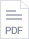 Объявление о проведении отбора среди юридических лиц - кредитных организаций, созданных в соответствии с законодательством Российской Федерации, определенных в установленном порядке как системно значимые кредитные организации, иных юридических лиц, соответствующих требованиям, указанным в подпункте «б » пункта 7 Правил предоставления из федерального бюджета субсидий в целях обеспечения льготного кредитования проектов по цифровой трансформации, реализуемых на основе российских решений в сфере информационных технологий, утвержденных постановлением Правительства Российской Федерации от 05.12.2019 No 1598, или дочерних обществ системно значимой кредитной организации или указанного иного юридического лица, отобранных в соответствии с пунктом 9 Правил.Заместитель директора Департамента развития отрасли информационных технологий Дорожко Алексей ОлеговичТел.: +7 (495) 771-80-00, доб. 4-46-26, +7 (926) 454-27-27, a.dorozhko@digital.gov.ru